Załącznik nr 5 do specyfikacji  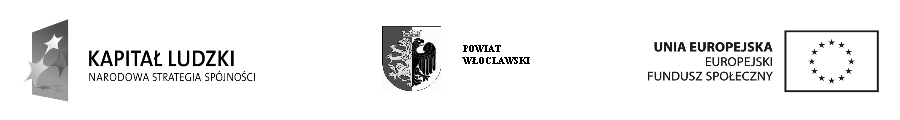 ..............................................          Pieczęć  WykonawcyLISTA PODMIOTÓW NALEŻĄCYCH DO TEJ SAMEJ GRUPY KAPITAŁOWEJ/INFORMACJA O TYM, ŻE WYKONAWCA NIE NALEŻY DO GRUPY KAPITAŁOWEJprzystępując do udziału w postępowaniu o udzielenie zamówienia publicznego, oświadczam/y/, że podmiot, który reprezentuję/my/:1) nie należy do grupy kapitałowej, o której mowa w art. 24 ust. 2 pkt 5) ustawy z dnia 29 stycznia 2004 r. – Prawo zamówień publicznych (Dz.U. z 2013 r. poz. 907, z późn. zm.)*2) należy do grupy kapitałowej, o której mowa w art. 24 ust. 2 pkt 5) ustawy z dnia 29 stycznia 2004 r. – Prawo zamówień publicznych (Dz.U. z 2013 r. poz. 907, z późn. zm.)*, w skład której wchodzą poniższe podmioty:*itd.Uwaga! Grupa kapitałowa – według ustawy z dnia 16 lutego 2007 r. o ochronie konkurencji i konsumentów (Dz.U. Nr 50, poz. 331, z późn. zm.) - rozumie się przez to wszystkich przedsiębiorców, którzy są kontrolowani w sposób bezpośredni lub pośredni przez jednego przedsiębiorcę, w tym również tego przedsiębiorcę. Prawdziwość powyższych danych potwierdzam(y) własnoręcznym podpisem świadom(-i) odpowiedzialności karnej z art. 297 kk oraz art. 305 kk........................................................           miejscowość, data    Pieczęć i podpisy osób upoważnionych  do składania oświadczeń woli w imieniu Wykonawcy:…………………..……….......……………….W przypadku wykonawców wspólnie ubiegających się o udzielenie zamówienia (np. konsorcjum, spółki cywilnej), listę/oświadczenie składa każdy Wykonawca z osobna.Uwaga: prosimy o nie zmienianie formy oświadczenia. * Niewłaściwe skreślićProjekt pn.: „Kompleksowe wspomaganie rozwoju szkół i przedszkoli w powiecie włocławskim" współfinansowany ze środków Europejskiego Funduszu Społecznego w ramach Programu Operacyjnego Kapitał Ludzki 2007 - 2013Lp.Nazwa podmiotu należącego do tej samej grupy kapitałowejAdres podmiotu należącego do tej samej grupy kapitałowej1.2.3.1.2.3.4.5.